МИНИСТЕРСТВО НАУКИ И ВЫСШЕГО ОБРАЗОВАНИЯ РОССИЙСКОЙ ФЕДЕРАЦИИРубцовский институт (филиал) федерального государственного бюджетного образовательного учреждения высшего образования «Алтайский государственный университет»МЕТОДИЧЕСКИЕ РЕКОМЕНДАЦИИПО НАПИСАНИЮ КУРСОВОЙ РАБОТЫпо дисциплине «ПЕДАГОГИКА»направление подготовки 44.03.01 Педагогическое образованиеПрофиль«Обществознание»Рубцовск 2024Разработчик: Ионова Т.В.Методические рекомендации составлены на основании учебного плана: 44.03.01 Педагогическое образование, профиль Обществознание, утверждённого учёным советом АлтГУ от 26.06.2023 протокол №4Методические рекомендации одобрены на заседании кафедры Психологии и Общественных дисциплин Протокол от 15.06.2023г. №9И.о. заведующего кафедройИонова Т.В., доцент, кандидат исторических наукОБЩИЕ ПОЛОЖЕНИЯОбразовательные цели курсовой работыГлавной целью курсовой работы является практическое применение студентом знаний, полученных за время обучения, путём выполнения самостоятельной исследовательской работы на заданную тему. Системой курсовых работ студент подготавливается к выполнению более сложной задачи – дипломному проектированию.В результате выполнения курсовой работы студенту необходимо показать готовность к владению основными исследовательскими умениями:пользоваться библиографическими указателями по педагогике, психологии, философии, социологии и т.д.;изучать научную литературу по выбранной теме и записывать нужную информацию;анализировать педагогический опыт, имеющийся в различных типах образовательных учреждений, если это определено темой;выполнять фрагмент опытно-экспериментальной работы, обрабатывать полученный эмпирический материал, анализировать, систематизировать, интерпретировать его и делать выводы.В ходе выполнения курсовой работы студент демонстрирует результаты овладения такими компетенциями:умение пользоваться глобальными информационными ресурсами;владение современными средствами телекоммуникаций;умение решать сложные инженерные задачи, достигая обоснованных выводов;умение построить алгоритм функционирования моделируемого устройства или процесса;умение подбирать необходимые блоки и комплектующие;способность создать содержательную презентацию выполненной работы.Кроме этого, выполнение курсовой работы способствует:повышению качества подготовки специалистов в области педагогики и психологии;углубленному изучению проблем, определяющих предмет изучаемой специальности;развитию научно-исследовательских способностей студентов и повышению их заинтересованности в своей профессии;ориентированию на самостоятельную научно-исследовательскую деятельность студентов;формированию ориентации студентов на созидательную профессиональную самоорганизацию.Общие требования к выполнению курсовой работыКурсовая работа — самостоятельное творческое исследование научно-практического характера, позволяющее судить о приобретенных студентом знаниях и умении применять их на практике. При ее выполнении студент должен проявить знание теоретического материала, специальной литературы, нормативно-правовых актов, исследовательский и научный подход к рассматриваемой проблеме, умение анализировать, делать обобщения и выводы.Курсовая работа должна базироваться на теоретических и методических положениях науки, содержать элементы новизны. В ней должна быть проведена хотя бы одна, пусть самая простая, но самостоятельная идея, а также предложения автора по более эффективному решению данного вопроса по сравнению с существующим положением.Курсовая работа является одним из важнейших видов учебного процесса и выполняется студентом в соответствии с учебным планом.Графики написания, сдачи и защиты курсовых работ составляются, утверждаются кафедрами и доводятся до сведения студентов ведущими преподавателями, являющимися научными руководителями.Выполнение курсовой работы должно способствовать углубленному усвоению лекционного курса и приобретению навыков в области решения профессиональных задач и ситуаций.Она базируется на изучении законов, постановлений правительства, нормативных и методических материалов, литературных источников, а также на практическом материале учреждения, экспериментальных и статистических данных.Студенты заочного отделения выполняют работу на материалах учреждений (педагогического профиля), где они работают или проходят практику; студенты дневного обучения используют материалы, собранные в период педагогической практики.Написание курсовой работы осуществляется под руководством преподавателя — руководителя работы.Студент совместно с руководителем уточняет круг вопросов, подлежащих изучению и экспериментальной проверке, составляет план исследования, структуру работы, сроки выполнения ее этапов, определяет необходимую литературу и другие материалы (статистические отчеты, результаты экспериментов на предприятиях и т. п.).Содержание работы следует иллюстрировать схемами, таблицами, диаграммами, графиками, фотографиями, рисунками и т. д.Графическому материалу по тексту необходимо давать пояснения.Структура курсовой работыОбщепринята следующая структура:Титульный листРефератОглавление с указанием страницВведениеОсновное содержание (информационное наполнение курсовой работы в виде перечня глав, параграфов или просто пунктов)ЗаключениеСписок использованной литературыПриложенияПо содержанию курсовая работа может носить теоретический, практический или опытно-экспериментальный характер. По объему курсовая работа должна быть не менее 20-25 страниц печатного текста.По структуре курсовая работа теоретического характера состоит из:введения, в котором раскрываются актуальность и значение темы, формулируется цель работы;теоретической части, в которой даны история вопроса, уровень разработанности проблемы в теории и практике посредством сравнительного анализа литературы;заключения, в котором содержатся выводы и рекомендации относительно возможностей использования материалов работы;списка используемой литературы;приложения.По структуре курсовая работа практического характера состоит из:введения, в котором раскрываются актуальность и значение темы, формулируются цели и задачи работы;основной части, которая обычно состоит из двух разделов: в первом разделе содержатся теоретические основы разрабатываемой темы; вторым разделом является практическая часть, которая может быть представлена разработкой учебно-методического сопровождения взаимодействия субъектов образовательного процесса;заключения, в котором содержатся выводы и рекомендации относительно возможностей практического применения материалов работы;списка используемой литературы;приложения.По структуре курсовая работа опытно-экспериментального характера состоит из:введения, в котором раскрываются актуальность и значение темы, определяются цели и задачи эксперимента;основной части, которая обычно состоит из двух разделов: в первом разделе содержатся теоретические основы разрабатываемой темы, даны история вопроса, уровень разработанности проблемы в теории и практике; второй раздел представлен практической частью, в которой содержатся план проведения эксперимента, характеристики методов экспериментальной работы, обоснование выбранного метода, описаны основные этапы эксперимента, приводится психолого-педагогическая обработка и анализ результатов опытно-экспериментальной работы;заключения, в котором содержатся выводы и рекомендации о возможности применения полученных результатов;списка используемой литературы;приложения.ЭТАПЫ ВЫПОЛНЕНИЯ КУРСОВОЙ РАБОТЫ ПО ПЕДАГОГИКЕВыбор темы исследованияВыбор темы исследования - это важный этап научно-исследовательской работы. От степени удачности его прохождения в значительной степени зависит возможность проведения самого исследования. Обычно темы исследований для курсовых работ предлагаются кафедрами в виде соответствующих списков. Студент может предложить свою тему исследования, и по согласованию с научным руководителем она может быть утверждена.Teмы курсовых работ утверждаются на заседании кафедры. Процедура утверждения тем существует только для того, чтобы предостеречь исследователя от выполнения бесплодной работы. Существуют приемы, помогающие выбрать тему исследования. Среди таких приемов можно назвать следующие.1. Просмотр аналитических обзоров достижений науки в некоторой области знаний, написанных ведущими специалистами. Часто такие обзоры завершаются перечнем нерешенных научных проблем и перспектив развития данной области знаний.2. Выбор исследовательской темы по принципу повторения ранее выполненных исследований, но с использованием новых, более совершенных методов, которые заведомо дают новые результаты.3. Теоретическое обобщение материалов диагностических исследований, содержащихся в новых статистических отчетах.4. Экспериментальная проверка одной из гипотез, выдвинутых, но не проверенных отдельными учеными.5. Консультации с ведущими деятелями науки для выявления малоизученных проблем и вопросов, имеющих актуальное значение.Определение исследовательского аппаратаПонятийный исследовательский аппарат курсовой работы, включает: актуальность исследования, его цель, проблему, задачи, методику.Актуальность темы исследования - это степень ее важности в данный момент и в данной ситуации для решения данной проблемы, вопроса или задачи. Освещение актуальности не должно быть многословным. Начинать ее характеристику издалека нет необходимости. Для курсовой работы достаточно на полстраницы машинописного текста показать главное.Из чего следует и из чего не следует исходить при раскрытии актуальности темы исследования?Можно назвать два основных направления ее характеристики. Первое связано с неизученностью выбранной темы. В данном случае исследование актуально именно потому, что определенные аспекты темы изучены не в полной мере и проведенное исследование направлено на преодоление этого пробела. Второе направление характеристики актуальности связано с возможностью решения определенной практической задачи на основе полученных в исследовании данных. Одно из этих направлений либо то и другое вместе обычно фигурируют при характеристике этого элемента понятийного аппарата научного исследования.Цель — это то, что мы хотим получить при проведении исследования, некоторый образ будущего.Проблему часто отождествляют с вопросом. В основном это верно. Каждая проблема — это вопрос. Но не каждый вопрос — это проблема.Проблема — это такой вопрос, который стоит на границе известного и неизвестного. Сформулировать проблему — значит выйти на эту границу.Проблема возникает тогда, когда старое знание показало свою несостоятельность, а новое еще не приняло развернутой формы. В связи с этим научная проблема — это противоречивая ситуация, требующая разрешения.Задачи исследования — это те исследовательские действия, которые необходимо выполнить для достижения поставленной в работе цели, решения проблемы или для проверки сформулированной гипотезы исследования.Обязательным элементом введения курсовой работы является также указание на методы исследования, которые служат инструментом в добывании фактического материала, являясь необходимым условием достижения поставленной в работе цели. В научном исследовании, упрощенным вариантом которого является курсовая работа, используют специфические методы, различающиеся содержанием выполняемых процедур.Анализ системы знаний (греч. аnalysis – разложение, расчленение) – разделение на составные части с целью их самостоятельного изучения путем выделения основы, связывающей все знания в единую целостность.Методы исследования Метод (способ сбора информации о педагогических фактах, а также ее анализа, способ решения задач) = операционный аппарат + приемы деятельности.Моделирование – воспроизведение характеристик изучаемого объекта на другом, специально для этого созданномОбобщение – процесс перехода от единичного к общему и суждение (закон или теория) как его результат.Оценивание – установление соответствия системе требований. Включает три процедуры: контроль (наблюдение за процессом усвоения знаний, умений, навыков), проверка (система действий и операций для констатации результатов усвоения знаний, умений, навыков), диагностика (точное определение результатов дидактического процесса).Синтез (греч. synthesis – соединение, сочетание, составление) –реальное или мысленное объединение данных анализа о различных сторонах частей предмета в единое целое.Аналогия (греч. аnalogia – соответствие, сходство) – установление сходства в некоторых сторонах, качествах и отношениях между нетождественными объектами.Классификация (от лат. classis – разряд, класс и facio – делаю, раскладываю) – систематизация соподчиненных понятий (классов объектов), какой-либо области знания или деятельности человека; фиксация закономерных связей между классами объектов с целью определения места объекта в системе, которое указывает на его свойства.Наблюдение – целенаправленное, планомерное и систематическое восприятие и фиксация проявлений психолого-педагогических явлений и процессов. Кроме того, что наблюдение является методом сбора первичной информации, оно лежит в основе ряда других методов. Оно более уместно на ранних этапах исследования, когда проводится сбор информации, или в конце, когда возникает вопрос о возможном обобщении результатов.Беседа – получение информации об изучаемом явлении в логической форме как от исследуемой личности, членов изучаемой группы, так и от окружающих людей. Научная ценность этого метода заключается в установлении личного контакта с объектом исследования, возможности получить данные оперативно, уточнить их в ходе собеседования.Анкетирование – метод эмпирического исследования, основанный на опросе значительного числа респондентов и используемый для получения информации о типичности тех или иных психолого-педагогических явлений.Тестирование - метод измерения или испытания наличного уровня развития респондента, выполнение испытуемым заданий определенного рода с точными способами оценки результатов и их числового выражения. Он дает меру и оценку, которые могут показать направление дальнейших исследований.Педагогический эксперимент – комплексный метод исследования, обеспечивающий объективную и доказательную проверку правильности обоснованной в начале исследования гипотезы. Этот метод предполагает активное вмешательство исследователя в психолого-педагогический процесс с целью его изучения в заранее запланированных параметрах и условиях.Мониторинг - система сбора, обработки, педагогической интерпретации и хранения информации о функционировании педагогической системы и её отдельных звеньев, обеспечивающая непрерывное отслеживание её состояния, своевременную корректировку и прогнозирование развития. Под мониторингом в системе «ученик - учитель» понимается совокупность непрерывных контрольных действий, позволяющих наблюдать и контролировать (по мере необходимости) продвижение ученика от незнания к знанию.Обследование – изучение всех параметров анализируемого объекта или явления.Следует отметить, что первые два этапа определяют постановочную стадию конструирования логики исследования, задействующих общую для всех исследований схему:Изучение литературных источников по разрабатываемой проблемеПриступая к поиску литературных источников, необходимо иметь ответы на следующие вопросы:"Что искать?" (это вопрос о видах информации, которые обнаруживаются в процессе поиска);"Где искать?" (это вопрос об источниках библиографической информации);"Как искать?" (это вопрос о последовательности и глубине библиографического поиска);"Где записывать?" (это вопрос о способах фиксации найденной библиографической информации);"Как записывать?" (это вопрос о структуре и правилах библиографического описания научного документа).Библиографическая и научная информация. Библиографическая информация - это информация о том, где (в каких источниках) содержится известное знание; совокупность сведений, включаемых в библиографическое описание научного документа. Библиографическое описание - это совокупность библиографических сведений о документе или его составной части, приведенных по определенным правилам и необходимых и достаточных для общей его характеристики и идентификации.Научная информация - это информация о самом содержании уже известного знания, совокупность сведений об объектах и процессах действительности, являющихся предметом систематического изучения и представленных в перцептивной и рациональной форме.Библиографический поиск может осуществляться посредством просмотра как специальных библиографических изданий, так и первичных научных документов (статей, монографий и т.п.). К источникам библиографической информации можно отнести: 1) справочники, словари, энциклопедии; 2) библиографические издания, списки; 3) прикнижную и пристатейную библиографию; 4) реферативные журналы, индексы; 5) алфавитные, предметные и систематические каталоги библиотек; 6) обзоры, отчеты; 7) библиографии библиографий.реферативных журналов, в которых содержатся краткие аннотации на большинство проведенных научных работ. Более подробную информацию об исследованиях, выполняемых по интересующей теме, следует искать в самих публикациях: монографиях, сборниках, статьях научных журналов.Поиск библиографических источников по теме исследования можно начать с систематических и предметных каталогов библиотек, консультаций с библиографами относительно имеющихся списков литературы, знакомства с библиографическими указателями, включая библиографии библиографий. Глубина библиографического поиска должна составлять не менее пяти лет. Это означает, что нужно просмотреть вышедшие за последние пять лет издания.Основными методами изучения литературы традиционно считаются: реферирование (сжатое изложение содержания первоисточника), конспектирование (выделение идеи и основных положений с записью цитат), тезирование (фиксация основных положений словами автора), сравнительный анализ существующих точек зрения на данную педагогическую проблему и способы её решения в современной средней и высшей школах.Найденную библиографическую информацию можно фиксировать с помощью картотеки и рабочего списка литературных источников по теме исследования. В первом случае каждый источник записывается на отдельной карточке. Картотека ведется по предметному, то есть по разделам изучаемой темы, и алфавитному принципам. Содержательные пункты картотеки выделяются картонной карточкой. В случае, если найденный источник относится к нескольким разделам темы исследования, делается несколько копий карточек и каждая ставится в соответствующую рубрику. На карточках как предметной, так и алфавитной картотеки помимо точного описания библиографического источника делаются краткие записи о его содержании.Рабочий список литературы по теме исследования наиболее удобен с точки зрения написания обзора литературы по изучаемой теме, поскольку представляет из себя набор карточек, на которые с одной стороны заносятся библиографические сведения в соответствии с действующим ГОСТом, а с другой стороны приводится краткое содержание рассматриваемой публикации. Поэтому целесообразно его вести по видам источников: 1) монографии, учебники; 2) статьи; 3) авторефераты, диссертации. Внутри каждого вида источника резервируется определенное количество мест-номеров для присвоения их отдельному первоисточнику, заносимому на соответствующую карточку. При этом рабочий список литературы следует отличать от списка литературы, который приводится в конце оформленного научного произведения. Если первый заполняется по мере нахождения библиографических источников без учета алфавита и имеет смысл лишь в совокупности с предметно-поисковой системой по теме исследования, то второй приводится в конце оформленной работы.Когда материал собран, его необходимо сгруппировать и систематизировать, составляя план-проект курсовой работы.План – это схематически записанная совокупность коротко сформулированных мыслей-заголовков, это «скелет» произведения.Примером общего вида плана является оглавление книги. По нему, не читая самой книги, можно заранее сказать, каково текстовое содержание каждого раздела книги. План как форма записи обычно более подробно отражает перспективную линию основной информации.Педагогический экспериментКурсовая работа, которая носит опытно-экспериментальный характер, предполагает проведение эксперимента. Эксперимент – общий эмпирический метод исследования, суть которого заключается в том, что явления и процессы изучаются в строго контролируемых и управляемых условиях. Основной принцип любого эксперимента – изменение в каждой исследовательской процедуре только одного какого-то фактора при неизменности и полной контролируемости остальных. При возникновении необходимости проверки влияния другого фактора, проводится следующая исследовательская процедура, где изменяется этот последний фактор, а все остальные остаются неизменными, и т.д. При этом новый фактор, вводимый или изменяемый экспериментатором, получает название независимого переменного. Факторы, изменившиеся под влиянием независимого переменного, называются зависимыми переменными позволяют провести опытную объективную проверку гипотезы.В основном различают четыре вида эксперимента: 1) констатирующий, то есть определяющий исходные данные по объекту исследования; 2) обучающий (формирующий), при котором в процесс обучения (воспитания) вводится новый фактор и изучается эффективность его применения; 3) контролирующий, с помощью которого снова замеряются параметры объекта исследования; 4) сравнительный, при котором в одной группе объектов исследования новый фактор вводится (экспериментальная группа), а в другой группе – нет (контрольная или фоновая группа) при одинаково неизменных прочих условиях.объективных и достоверных данных существенную роль играет планирование, которое отражается в методике эксперимента.Методика отвечает на вопрос о том, как мы это получили, т.е. на каких испытуемых, с помощью каких методов, в каких условиях. Для того чтобы характеристика методики была полной и вместе с тем не избыточной, желательно при ее описании придерживаться определенной схемы, выделяя разделы: испытуемые, используемые методики, процедура проведения эксперимента и результаты исследования.В разделе «Испытуемые» дается общая характеристика испытуемых. Указываются их количество, пол, возраст, профессиональная принадлежность, а также те характеристики испытуемых, которые представляют интерес для проводимого исследования. Описание используемых в исследовании методик с указанием литературных источников, из которых они берутся, включается в раздел «Используемые методики». Процедура защитыКурсовая работа по педагогике выполняется параллельно с теоретическими занятиями и защищается каждым студентом. Если курсовая работа студента удовлетворяет требованиям, предъявляемым к ней, она допускается к защите, о чём руководитель делает надпись на титульном листе.Для студентов, курсовые работы которых научным руководителем допущены к защите, деканат и кафедра организует защиту курсовой работы. Защита производится в комиссии из 2-х преподавателей, выделенных кафедрами, при непосредственном участии научного руководителя.Создание комиссии оформляется распоряжением по кафедре, а ее деятельность протоколируется. Распоряжение и протокол хранятся в делах кафедры.Курсовая работа должна быть полностью закончена и оформлена не позднее, чем за две недели до начала зачетной недели.На защите после оглашения общего порядка и регламента выступлений предоставляется слово каждому студенту, приглашенному на защиту, в пределах пяти минут для изложения основных положений и итогов курсовой работы, результатов и выводов. При этом в качестве доказательно-иллюстративного материала могут быть использованы видеозаписи фрагментов уроков, внеклассных мероприятий, таблицы, графики и прочие материалы.Преподаватели, входящие в состав комиссии, и присутствующие на защите студенты могут задать вопросы по содержанию работы. Студент имеет право пользоваться текстом своей работы (при этом чистовой экземпляр должен обязательно находиться в комиссии по защите) для убедительного ответа на вопросы. Для устного раскрытия основных положений и итогов курсовой работы студенту дается 5 минут, после чего ему задаются вопросы, на которые он должен дать исчерпывающий ответ.Оценивается курсовая работа, согласно действующему Положению о курсовых экзаменах и зачётах в высших учебных заведениях, по четырехбалльной системе, оценка ставится на ее титульном листе, вносится в экзаменационную ведомость. Решение об оценке курсовой работы принимается членами комиссии по защите курсовых работ.После защиты курсовые работы хранятся в делах кафедры до окончания их авторами университета.Курсовая работа является одной из форм промежуточного контроля успеваемости студента. Студент, не представивший в установленный срок курсовой работы или не защитивший её по неуважительной причине, считается имеющим академическую задолженность.Оценивание курсовых работЗащита курсовой работы завершается выставлением оценок.Отметка «отлично» выставляется за безупречно-осмысленную работу, которая имеет грамотно изложенную теоретическую главу с глубоким анализом, логичное, последовательное изложение материала с соответствующими четкими выводами и обоснованными предложениями по решению проблем.При ее защите студент показывает глубокое знание вопросов темы, свободно оперирует данными исследования, вносит обоснованные предложения, а во время доклада использует наглядные пособия (таблицы, схемы, графики и т.п.) или раздаточный материал, легко отвечает на поставленные вопросы.Отметка «хорошо» выставляется за курсовую работу, имеющую грамотно изложенную теоретическую главу, демонстрирующую владение студентом информацией по проблеме. В ней представлены достаточно подробный анализ и критический разбор практической деятельности, последовательное изложение материала с соответствующими выводами, однако сделанные предложения не вполне обоснованны.При защите студент показывает знание вопросов темы, оперирует данными исследования, вносит предложения по теме исследования, во время доклада использует наглядные пособия (таблицы, схемы, графики и т.п.) или раздаточный материал, без особых затруднений отвечает на поставленные вопросы.Отметка «удовлетворительно» выставляется в случае, если студентом проделана определенная исследовательская работа, близкая к завершению, базирующаяся на практическом материале. Вместе с тем, весомым аргументом в пользу этой отметки может служить и то, что результаты работы демонстрируют поверхностный анализ проблемы в целом, в тексте научного сочинения просматривается непоследовательность изложения материала, представлены необоснованные предложения или автор затрудняется вообще сделать какие-либо выводы.При защите студент проявляет неуверенность, показывает слабое знание вопросов темы, не всегда дает исчерпывающие аргументированные ответы на заданные вопросы, допускает неточности в формулировках, держится неуверенно.Отметка «неудовлетворительно» выставляется за курсовую работу, которая не имеет анализа, в ней отсутствуют выводы или они носят декларативный характер, студент продемонстрировал непонимание темы и бездумное, механическое списывание с книг.При защите студент затрудняется отвечать на поставленные вопросы по теме, не знает теории вопроса, при ответе допускает существенные ошибки. К защите не подготовлены наглядные пособия и раздаточный материал.ЛОГИКА ОРГАНИЗАЦИИ ПЕДАГОГИЧЕСКОГО ИССЛЕДОВАНИЯРабота над курсовой работой представляет собой индивидуальное исследование. Она начинается с выбора темы и планирования этапов исследования, отражающих его логику.Разработка логики исследования – сложное и трудоёмкое дело. Разработать логику исследования – значит разработать маршрут научного поиска, определить общие основания для его конструирования и проектирования. Вот почему в каждом исследовании необходимо заранее намечать логическую схему, которая определяет структуру научного поиска.Любое конкретное исследование может быть представлено в виде этапов, выполнение которых нужно распределить во времени, поскольку на выполнение курсовой работы отводится всего один семестр.Этапы исследования В общем виде можно выделить три больших этапа исследования: подготовительный, основной и заключительный.Подготовительный этап. На подготовительном этапе решаются задачи, начиная от выбора темы исследования, определения методологического аппарата до организации условий проведения исследования.1. Тема исследования обязательно должна быть актуальной и одновременно проблемной. Актуальность может быть непреходящей (всегда актуальны темы о воспитании, об отборе содержания и методов обучения и воспитания и т. д.), но может вытекать из особенностей социокультурной, социополитической ситуации, из перспективных задач выработки и освоения новых, более эффективных подходов в управлении, задач сохранения и развития традиций в образовании.В настоящее время в связи с переходом к новым образовательным стандартам, построенным на компетентностном подходе, особую актуальность приобретают темы и проблемы освоения компетентностного подхода в условиях предметного структурирования учебного материала, духовно-нравственного, гражданского и физического воспитания молодого поколения.Проблема (от греч. рroblema – «преграда, трудность, задача»). В широком смысле – это сложный теоретический (практический) вопрос или ситуация, требующие изучения, решения.Научная проблема должна быть отражена прежде всего в теме исследования. Научная проблема отличается от просто сложного вопроса. Дело в том, что, используя логику как инструмент познания, ученые наталкиваются на факты, противоречащие теории либо опыту. Иногда это может быть вызвано логическими ошибками в суждениях или недостаточной точностью используемых в опытах инструментов. Решение научной проблемы всегда предполагает выход за пределы известного и поэтому не может быть найдено по каким-то заранее известным, готовым правилам с помощью существующих методов.Сущность проблемы – противоречие между установленными фактами и их теоретическим осмыслением, между разными объяснениями, интерпретациями фактов. Научная проблема не выдвигается произвольно, а является результатом глубокого изучения состояния практики и научной литературы, отражает противоречия процесса познания на его исторически определенном этапе.Таким образом, научная проблема – это знание о незнании. Важной предпосылкой успешного решения проблемы служит ее правильная постановка. Важно помнить, что постановка и особенно решение проблем служат потребностям практики. В педагогических исследованиях следует учитывать тот факт, что на постановку, выбор и решение проблем влияют методика исследования и наличие возможности проведения экспериментальных исследований.1. Тема должна отражать проблему исследования, быть корректно сформулированной, всегда включать объект и предмет исследования.2. После выбора темы необходимо определить методологический аппарат: объект, предмет, цель, задачи, гипотезу исследования.Объект исследования – это та часть действительности, которую предстоит изучить. При определении объекта исследования необходимо сужение его границ, т. е. четкое определение его времени и пространства, в рамках которых можно реально проводить исследование.В педагогических исследованиях объектами могут быть деятельность педагогов, учащихся, педагогические отношения между субъектом и объектом учебно-воспитательной работы, личностью и коллективом, между воспитанием и самовоспитанием, организация познавательной деятельности учащихся, учебно-воспитательный процесс и тому подобное.Предмет исследования – это та сторона (аспект) объекта, которая будет непосредственно исследоваться, его область, в которой ищут закономерности. Соответственно, в рамках одного объекта можно обнаружить несколько предметов исследования.Выделение предмета исследования – ответственный момент его проектирования. Объект всегда шире предмета. Если объект – это часть педагогической действительности, то предмет отражает «угол зрения» исследователя на объект, его позицию в восприятии системы образования. Точно и конкретно обозначенный предмет исследования оптимизирует дальнейшую деятельность. И наоборот, расплывчатая формулировка способна сделать эту деятельность безрезультатной.Цель исследования отражает то знание об объекте, которое предполагает получить исследователь.Пример:Тема «Дидактическая игра как средство стимулирования у подростка осознанного выбора жизненной позиции».Объект исследования – игровая деятельность в системе обучения подростков.Предмет исследования – процесс стимулирования у подростков осознанного выбора жизненной позиции в системе обучения.Цель исследования – обосновать возможности дидактической игры как средства стимулирования у подростка осознанного выбора жизненной позиции. // Целью может стать обоснование принципов организации дидактической игры, разработка соответствующих технологий игровой деятельности и т. д.Задача исследования – это конкретная цель деятельности в данных условиях, промежуточные шаги в достижении цели.Задачи исследования в своей совокупности конкретизируют цель и могут формулироваться в одном из двух вариантов: как последовательность шагов или как составляющие в достижении цели. В первом случае переход к решению каждой следующей задачи предполагается только при выполнении предыдущей, результаты которой и становятся основанием для дальнейшей работы. Во втором случае задачи исследования решаются параллельно, а объединение их результатов приводит к достижению цели.В любом варианте формулировка задачи должна намечать получение конкретного результата (начинаться со слов «выявить», «обосновать», «установить» и т. п.), а не проектировать предстоящие действия («проанализировать», «провести», «изучить» и т. д.), не дублировать план действий.Задачи формулируются в глагольной форме:– определить виды, структурные компоненты ….– выявить особенности коррекции…– разработать педагогическое средство …, технологию …, методику ….– проверить эффективность разработанной методики….Пример:Тема «Коммуникативная деятельность учителя как условие гуманизации образования старших школьников».Задачи исследования:1. На основе теоретического анализа литературы о состояния коммуникативной деятельности учителя в зарубежной и отечественной педагогике показать ее современное состояние в теории и практике образования.2. Определить содержание, структуру, функции и критерии эффективности коммуникативной деятельности учителя, ее гуманистической направленности.3. На основе анализа коммуникативной деятельности учителя как условия гуманизации процесса образования разработать и экспериментально проверить программу, методические приемы и методику гуманизации коммуникативной деятельности учителя.4. Выработать систему (способы, формы) освоения учителем гуманизированной коммуникативной деятельности в процессе образования.На основе знакомства с состоянием исследуемой проблемы, анализа литературы формулируется рабочая гипотеза, которая проверяется в процессе исследования.Гипотеза исследования – это научно обоснованное предположение. В гипотезе необходимо показать то, что не очевидно в объекте и предмете исследования, что предполагается обнаружить и проверить в ходе работы.Гипотеза должна быть принципиально проверяемой доступными диагностическими средствами, простой для понимания и логического объяснения.Исследовательская гипотеза – это научно обоснованное предположение о структуре исследуемого объекта, о характере и сущности связей между его составляющими, о механизме их функционирования и развития. Гипотеза является своеобразным прогнозом ожидаемого решения исследовательских задач. В результате проверки она либо опровергается, либо подтверждается.Гипотеза может быть описательной, объяснительной или прогностической.Описательная гипотеза – это предположение о существенных свойствах изучаемого объекта (классификационная), или о характере связей между элементами объекта (структурная), или о степени их взаимодействия (функциональная гипотеза). Чаще всего гипотеза формулируется в виде модели феномена, условий или деятельности и затем проверяется в диагностике.Объяснительная гипотеза определяет причинно-следственные связи, выявляет причины, факты, которые были установлены в результате подтверждения описательных гипотез.Прогностическая гипотеза помогает раскрыть объективные тенденции в функционировании и развитии изучаемого объекта.Ниже приведены примеры формулировок гипотез:После определения методологического аппарата необходимо дать интерпретацию основных понятий.Интерпретация понятий – это процедура истолкования, уточнения значений понятий, которые будут применяться в исследовании. Поскольку большинство понятий, используемых в педагогической и психологической теории, имеют неоднозначное толкование, множество значений (порой противоположных) нередко употребляются в бытовом или интуитивном понимании, поэтому на подготовительном этапе полезно выделить круг используемых понятий, основные категории, изучаемые качества, свойства, критерии, показатели и параметры, по которым будет производиться их диагностика.Интерпретация возможна в одном из трех вариантов:а) теоретическая интерпретация – раскрытие содержания понятия через понятия меньшей общности;б) эмпирическая интерпретация – выделение эмпирических (наблюдаемых) признаков, конкретизирующих содержание основного понятия;в) операциональная интерпретация – дальнейшее расчленение эмпирических индикаторов основного понятия на более простые операциональные понятия, которые будут поддаваться измерению.В подготовительный период выделению объекта исследования может предшествовать формулирование проблемы, которая и будет обоснованием актуальности психологического или педагогического исследования.Определение цели может предшествовать предмету, выделение и интерпретация основных понятий – гипотезе, а задачи могут формулироваться после определения гипотезы как проект ее последующей проверки.Важно не упустить ни одного из этих существенных моментов подготовительного этапа и осознать логику их реализации, что позволит эффективно распланировать исследовательские процедуры.3. Следующим шагом на подготовительном этапе является планирование исследовательских действий.Планирование исследования включает в себя определение экспериментальной базы, отбор методов сбора первичной информации, обоснование логической структуры их использования, принятие решения о предполагаемых методах обработки информации и визуализации данных. Здесь же нужно провести подбор и подготовку диагностических материалов (опросники, бланки наблюдений и др.), которые планируется использовать в исследовании.При планировании исследования требуется решить ряд принципиальных вопросов, от которых зависит продуктивность последующих действий: определить критерии и показатели диагностики исследуемого объекта, выделить стадии и уровни становления (развития, функционирования) изучаемого свойства. Здесь определяется оптимальный тип шкал, которые будут использоваться для фиксирования диагностических показателей.Для этого необходимо провести теоретический анализ психолого-педагогической литературы. Результатом при планировании исследования являются разработка плана предстоящей деятельности и подготовка всех средств, необходимых для ее осуществления.Основной этап проведения исследования.После завершения подготовительного этапа реализуются два уровня исследования: теоретический и эмпирический.На теоретическом уровне проводится анализ литературы по проблеме исследования, результатом становится написание первой главы курсовой работы, включающей 2-3 параграфа.Определение проблемы исследования, которая имеет актуальное жизненное значение, происходит в процессе обстоятельного, всестороннего и глубокого изучения установленных наукой фактов, положений, выводов.Во время изучения литературных источников выясняют главную идею, позицию автора, особенности научного подхода к исследуемой проблеме.Прослеживают также причину и логику полемики автора с другими исследователями, особенности его аргументации, вырабатывают собственное мнение относительно его позиции. Анализ проблемы, которая не нашла отражения в его работе, поможет четче сформулировать задачи по более глубокому изучению проблемы.В теоретической части исследования находит свое отражение изучение школьной практики. В процессе анализа литературы об опыте школы следует выяснить, что в решении этой проблемы учитель осуществляет наиболее успешно, с какими трудностями он сталкивается. Одновременно следует проанализировать типичные недостатки в его работе по этому вопросу, главные причины трудностей и недостатков.В процессе изучения литературы происходит формулировка гипотезы, т. е. научного предположения, вероятного вывода исследования.На эмпирическом уровне проводится эмпирическое исследование с целью подтверждения гипотезы, которое включает три этапа:– сбор эмпирических данных (диагностический),– их обработку,– анализ полученных результатов, формулирование выводов и заключения (аналитический).На этапе сбора эмпирической информации (диагностическом), как правило, используют диагностические тестовые психологические методики, а также такие типы документации, как анкеты, планы наблюдения, планы осуществления педагогических экспериментов, внедрение результатов исследования в практику, магнитофонные записи, фотографии, киноленты, а также протоколы обсуждения уроков, воспитательных мероприятий и др., конспекты проработанной литературы, архивных материалов, описания опыта работы школ и других воспитательных учреждений.Реализация на практике диагностических методов требует от исследователя профессионализма и гибкости, вариативности поведения. При этом в исследовании нельзя терять основное – его педагогический характер, направленность на совершенствование субъектов и процесса педагогического взаимодействия.На этом этапе проводят первичную обработку данных, их классификацию и предварительную интерпретацию.В курсовых работах, имеющих опытно-экспериментальный характер, обычно имеется совокупность наблюдений (результаты измерений неких характеристик). Поэтому возникает задача компактного описания имеющихся данных. Для этого используют методы описательной статистики – описания результатов с помощью различных показателей и графиков. Важнейшими первичными статистиками являются:1.средние значения, на основе которых можно предвидеть наиболее вероятные результаты аналогичного исследования другой выборки (показатели положения: максимальный или минимальный элементы выборки, среднее арифметическое , мода М и медиана Ме; показатели ассиметрии: положение медианы относительно среднего, гистограмма);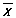 2.среднее квадратичное или стандартное отклонение, обозначаемое греческой буквой s (сигма), позволяющее количественно оценить точность проведенных измерений (показатель разброса); коэффициент вариаций v, дающий возможность отслеживать качественную точность сделанных измерений.Среднее арифметическое – мера пропорциональной зависимости между определяющим свойством и данным признаком (улучшение показателей работы учебной группы ведет к улучшению показателей работы каждого ее члена). Вычисляется по формуле:,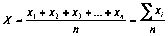 где - среднее арифметическое; - результаты отдельных наблюдений (приемов, действий); n – количество наблюдений (приемов, действий); å- сумма результатов всех наблюдений (приемов, действий).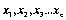 Медиана (Ме) – мера среднего положения, характеризующая значение признака на упорядоченной (построенной по признаку возрастания или убывания) шкале, которое соответствует середине исследуемой совокупности. Место расположения этого значения определяется по формуле.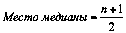 Мода (М) – значение признака других значений, класс с максимальной частотой.Среднее квадратичное отклонение – мера отклонения каждого варианта от среднего арифметического значения, мера колебания численных значений признаков, из которых выводится средняя величина. Определяется по формуле,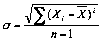 где: - среднее квадратичное отклонение; - каждое наблюдаемое значение признака; - среднее арифметическое значение признака; n – количество наблюдений.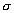 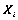 При дальнейшей обработке данных может быть выявлен коэффициент вариации v (устойчивости) исследуемого явления, представляющий собой процентное отношение среднего квадратичного к среднему арифметическому.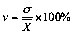 Все эти статистические данные помогают более полно выявить признаки изучаемых явлений.Заключительный этапНа заключительном этапе проводится обработка, анализ и интерпретация результатов исследования.Обработка эмпирических данных позволяет проникнуть глубже в сущность явлений и процессов. Для этого проводятся количественная и качественная обработка результатов, классификация, систематизация, синтез компонентов диагностируемого объекта, выработка и обоснование педагогического прогноза и заключения о состоянии диагностируемого объекта, прогноза его дальнейшего развития.Основное назначение заключительного, аналитического этапа – дать содержательную интерпретацию полученных результатов и выявленных закономерностей для последующей выработки обоснованных заключений и рекомендаций. Для этого данные группируются по сходству признаков, сравниваются с начальными величинами или проводится сравнение результатов диагностики в контрольной и экспериментальной группах, составляются сводные таблицы и используются другие средства визуализации данных, сравниваются с их теоретической моделью (если она была разработана) и среднестатистическими показателями. На основе синтеза компонентов объекта исследования вырабатывается новое его видение.Количественный и качественный анализ данных – это основной материал для теоретических выводов. Здесь важно не только то, какая информация получена и какие выводы на ее основе сделаны; главное – полученная информация должна превращать исследование из инструмента познания в инструмент совершенствования образовательной практики.На заключительном этапе главным является формулирование обоснованных выводов и заключения о состоянии исследуемого объекта (явления) и причинах, вызывающих данное состояние; прогноз тенденций развития объекта исследования; разработка рекомендаций.На этом этапе оцениваются оптимальные условия протекания полученных выводов, перспективы дальнейших исследований в рамках выбранных методологических подходов.Важно определить адресата выводов и рекомендаций. Полученные результаты могут быть полезны как для дальнейших исследований смежных проблем, так и для совершенствования каких-либо аспектов практики образования. На эти вопросы исследователь должен дать однозначный ответ на заключительном этапе своего научного поиска, тогда публикация его результатов вызовет интерес, а сам он получит ожидаемое признание.Оформление результатов исследования производится в соответствии с требованиями, предъявляемыми к виду научной работы.Структура и содержание курсовой работы по педагогикеВыполнение курсовой работы – один из важнейших видов исследовательской деятельности студентов педагогического вуза. В результате выполнения курсовой работы студенты должны показать готовность к владению основными умениями вести исследовательскую деятельность. С этой целью будущим педагогам необходимо– научиться пользоваться библиографическими указателями по педагогике, психологии, философии, социологии и т. д.;– изучить определенный минимум литературы по теме и уметь зафиксировать нужную информацию;– грамотно изложить состояние изучаемого вопроса в современной литературе на основе ее анализа;– собрать, проанализировать и обобщить передовой педагогическийопыт в различных типах образовательных организаций (если это определено темой);– выполнить фрагмент опытно-поисковой или опытно-экспериментальной работы, обработать полученный эмпирический материал, проанализировать, систематизировать, сделать выводы.К курсовой работе, как и другим видам научно-исследовательской продукции, предъявляются следующие основные требования:– четкость построения;– логическая последовательность изложения материала;– убедительная аргументация;– краткость и точность формулировок;– конкретность изложения результатов работы;– доказательность выводов;– обоснованность рекомендаций.В зависимости от ведущей цели педагогическое исследование может быть отнесено к одному из нижеперечисленных типов.Теоретическое исследование посвящено изучению состояния разработанности какой-либо научной проблемы, историческому обзору, обобщению, сравнительному анализу различных подходов, концепций, моделей, теорий и т. п.Опытно-поисковая работа (ОПР) или опытно-экспериментальное исследование (ОЭИ) представляет собой проведение практического исследования. Опытно-поисковая работа включает описание методов исследования, обоснование их использования, организацию и ход работы без каких-либо конструктивных авторских изменений, анализ и интерпретацию полученных данных. Опытно-экспериментальная работа – метод внесения преднамеренных изменений в педагогический процесс, рассчитанный на получение образовательного эффекта, с последующей проверкой. Опытно-экспериментальная работа – это средство проверки гипотезы. Данный метод исследования выступает как разновидность педагогического эксперимента.Психолого-педагогический проект является результатом проектировочной деятельности и содержит детальную разработку какого-либо педагогического процесса, педагогической системы, модели, технологии и т. п. Педагогический проект как прообраз, прототип реальной педагогической системы или педагогического процесса, как правило, носит теоретический характер. Исключения составляют результаты проектирования, представленные в виде разработок технологии образовательных систем и процессов.Комбинированный тип работы объединяет в себе два или все перечисленные выше типы. Так, например, теоретико-экспериментальная работа включает в себя теоретическое обоснование исследуемой проблемы и построение педагогического эксперимента по ее решению.Общая структура курсовой работы по педагогике1. Титульный лист.2. Оглавление (с указанием страниц глав, параграфов).3. Введение (включающее обоснование актуальности выбранной темы, характеристику методологической основы исследования, формулировку основных методологических характеристик исследования). Объем введения должен составлять не менее 2–3 страниц.4. Основная часть, состоящая из двух глав. Объем этой части должен составлять 50–60 % общего объема курсовой работы.4.1. Теоретическая часть (первая глава), как правило, носит теоретический характер и представляет собой развернутый обзор существующих мнений, взглядов, подходов к изучению представленной темы. Первая глава оформляется с разбивкой на 2–3 параграфа.4.2. Практическая часть (вторая глава) носит практический характер и может иметь разную структуру в зависимости от типа исследования. Вторая глава оформляется с разбивкой на 2–3 параграфа.5. Заключение (объем должен быть соразмерен объему введения, то есть не менее 2 страниц).6. Список литературы (не менее 20 источников).7. Приложения (тесты, анкеты, протоколы наблюдений, таблицы, схемы и т. д.).Введение курсовой работы по педагогикеВо введении определяется актуальность темы – отражение важности, значимости и современности выбранной темы исследования; обосновывается методологическая основа исследования; формулируются основные методологические характеристики исследования: объект, предмет, цель, гипотеза и задачи исследования.Для того чтобы проверить, правильно ли определены основные характеристики психолого-педагогического исследования, нужно ответить на следующие вопросы:Приведем ряд примеров формулирования основных методологических характеристик исследования в курсовой работе по педагогике.Пример 1:Тема исследования: «Педагогические принципы обучения и воспитания в вальдорфской школе».Объект исследования: становление вальдорфской педагогики как направления гуманистического воспитания.Предмет исследования: становление и развитие теории и методики вальдорфской педагогики.Цель исследования: раскрыть и обосновать теоретическую сущность и практическую значимость вальдорфской педагогики и их значение для разработки основ теории педагогики в современных условиях.Гипотеза исследования: можно предположить, что сравнительный анализ реализации идей вальдорфской педагогики на Западе и в России в современных условиях позволяет определить ее место в реальной педагогической действительности и возможности ее конструктивной интеграции в российскую воспитательно-образовательную практику.Задачи исследования:1) проанализировать идеи Р. Штайнера как основы организации вальдорфской школы;2) выявить противоречия, а также позитивные и негативные явления в идеологии и деятельности вальдорфских школ;3) обосновать принципы подготовки учителей к работе по системе вальдорфских школ.Пример 2: Тема исследования: «Педагогические условия развития самоуправления старшеклассников в образовательном процессе».Объект исследования: управление процессом учения школьников.Предмет исследования: деятельность учителя по созданию условий развития самоуправления старшеклассников процессом учения.Гипотеза исследования: самоуправление старшеклассников процессом учения будет развиваться эффективнее, если в личностно ориентированном обучении учителем будет организован комплекс педагогических условий, включающих в себя субъект-субъектное взаимодействие всех участников образовательного процесса, обеспечено совершенствование субъект-объектного отношения, осуществлено целенаправленное формирование у обучающихся умений самоуправления.Задачи исследования:1) проанализировать социально-психологическую и педагогическую природу процесса учения с точки зрения реализации возможностей управления им обучающимися;2) раскрыть сущность самоуправления школьников процессом учения; 3) обосновать педагогические условия, обеспечивающие развитие самоуправления школьников процессом учения и экспериментально проверить их эффективность;4) разработать методику формирования умений самоуправления старшеклассников в образовательном процессе школы.Пример 3Тема исследования: «Акцентуации характера как причины девиантного поведения подростков».Объект исследования: девиантное поведение обучающихся подросткового возраста.Предмет исследования: акцентуации характера, обуславливающие склонность к девиантному поведению у подростков.Гипотеза исследования: склонность к девиантному поведению подростков может быть обусловлена акцентуациями характера.Задачи исследования:1) описать психологические и анатомо-физиологические особенности детей подросткового возраста;2) рассмотреть причины и предпосылки девиантного поведения подростков, обусловленные акцентуированными особенностями их характера;3) определить научные подходы к диагностике и коррекции девиантного поведения подростков;4) провести эмпирическое исследование с целью выявления акцентуаций характера как одной из причин девиации подростков;5) по результатам исследования сформулировать выводы и разработать практические рекомендации по профилактике отклоняющегося поведения подростков в рамках образовательного учреждения.Основная часть курсовой работы по педагогикеКак правило, основная часть курсовой работы включает теоретическую и практическую главы, содержание которых определяется типом исследования, сформулированными объектом, предметом, целью и задачами исследования.В первой теоретической главе дается анализ философской, психолого-педагогической литературы и первоисточников по теме исследования: обосновываются подходы теоретиков и практиков образования к изучению рассматриваемой проблемы, рассматриваются идеи, теории, концепции, определяющие вектор развития современной образовательной практики, раскрываются объект и предмет исследования.Вторая глава (практико-ориентированная) может иметь несколько вариантов выполнения в зависимости от типа исследования. По вопросу об ее структуре необходима консультация с научным руководителем.Ниже приведем примеры некоторых возможных вариантов второй главы курсовой работы по педагогике.В первом варианте вторая глава курсовой работы по педагогике включает описание имеющихся в практике образования методик работы; обоснование форм и методов организации деятельности личности, детского коллектива; анализа технологий, используемых в дидактической, воспитательной, управленческой подсистемах образовательного учреждения и т. д.Во втором варианте вторая глава курсовой работы по педагогике может быть посвящена опытно-поисковой или опытно-экспериментальной работе. В связи с этим она включает описание методов исследования, обоснование их использования, организацию и ход работы, анализ и интерпретацию полученных данных.Основные требования для разработки программы опытно-поисковой работы педагога в детском коллективе по совершенствованию учебно-воспитательного процесса Хронологические рамки ОПР: учебное полугодие; Направленность ОПР: воспитательная работа с детским коллективом; Масштаб программы ОПР: класс общеобразовательной школы (5– 11 кл.)Программа должна включать в себя обязательные компоненты, перечисленные ниже:1) обоснование существующих в педагогической действительности противоречий и негативных тенденций, определяющих необходимость ОПР;2) объект исследования;3) предмет исследования;4) цель ОПР, в соответствии с выявленными противоречиями;5) гипотеза ОПР.;6) задачи, решаемые в рамках ОПР;7) критерии результативности ОПР;8) диагностический инструментарий: методики измерения критериев ОПР;9) этапы проведения ОПР, их краткая характеристика;10) ожидаемые результаты ОПР;11) методические разработки для реализации ОПР;12) участники ОПР: работники образования, социально-культурной сферы, представители государственных ведомственных учреждений и др.В третьем варианте вторая глава курсовой работы по педагогике может содержать разработку проекта по развитию, формированию, коррекции свойств личности, межличностных отношений и др. Может быть несколько вариантов структуры оформления проекта, этот вопрос обсуждается с научным руководителем.Примерная структура психолого-педагогического проекта1. Обоснование актуальности психолого-педагогического проекта.2. Цель.3. Задачи.4. Условия реализации проекта:– участники и их возрастные границы;– продолжительность занятий;– общее количество занятий;– периодичность проведения занятий;– структура занятий проекта (если она единообразна);– принципы, на которых выстроено содержание проекта;– необходимое оборудование;– форма проведения;– методы, используемые в проекте;5. Тематическое планирование.6. Основное содержание.7. Предполагаемый результат.8. Список литературы, используемой при реализации проекта.9. Приложение, в котором представлены дидактические материалы для проведения занятий проекта и конспекты занятий.В своей статье «Опытно-поисковая, опытно-экспериментальная работа и педагогический эксперимент в диссертационных исследованиях» Г. Д. Бухарова проводит анализ этих понятий, показывает возможности их использования при выполнении исследований по педагогическим наукам.Опытно-поисковая работа – один из методов исследования, предполагающий внесение изменений в педагогический процесс только с учетом предварительно полученных позитивных результатов. В ходе и по полученным результатам опытно-поисковой работы можно судить, есть ли смысл вводить изменения в педагогический процесс, будет ли достигнута успешность и получена ли результативность внесения, например, изменений в содержание изучаемого предмета, практику воспитания и т. п.Результаты опытно-поисковой работы чаще всего оцениваются по качественным критериям и показателям; уровни достижений в данном случае можно классифицировать как низкий, средний, высокий. При этом следует отметить, что допускается формирование экспериментальных и контрольных групп, проводятся соответствующие измерения и их математическая обработка на уровне сравнения полученных результатов, как правило, в процентах.В ходе опытно-поисковой работы исследователи получают приближенные результаты, обладающие, тем не менее, достаточно убедительной доказательностью вследствие массового характера результатов исследования.Опытно-поисковая работа опирается на различные практические методы исследования: наблюдение, беседа, эксперимент, тестирование, проективные методы, анкетирование, интервьюирование, социометрические методы, анализ продуктов деятельности, документальных источников и другие. Достаточно использование двух-трех методов с единой диагностической целью.При организации исследования по проблеме целесообразно его проведение на выборке (группе испытуемых) равной классу средней общеобразовательной школы (25 человек). При организации исследования на выборке детей других возрастных групп количество испытуемых уточняется руководителем в зависимости от целей работы.Для студентов очной формы обучения всех факультетов не целесообразно проводить исследование на испытуемых младше 7 лет, так как данная возрастная категория требует высокой квалификации исследователя и достаточного опыта работы.Подводя итоги опытно-поисковой работы, очень важно для начинающего исследования не только установить внешние изменения, которые фиксируются при сравнении исходных и результирующих данных, но попытаться дать им объяснения, установив зависимость между предметом исследования своей работы и ее объектом.В основу опытно-экспериментальной работы положен эксперимент, в котором исследователь не просто создает условия для наблюдения предполагаемых закономерностей, а организует специальный контроль в виде управления переменными, которые оказывают влияние на протекание того или иного процесса.Если изучаемая область является относительно неизвестной и система гипотез отсутствует, то говорят о пилотажной опытно-экспериментальной работе, результаты которой могут помочь уточнить направление дальнейшего исследования.Теоретической основой опытно-экспериментальной работы являются труды Ю. К. Бабанского, М. А. Данилова, В. И. Загвязинского, В. В. Краевского, А. Я. Найна, А. М. Новикова, А. В. Усовой.Функции опытно-экспериментальной работы, по мнению В. В. Краевского, заключаются в получении достоверных знаний, а не в опытном воссоздании самого педагогического процесса. Внесение изменений в педагогический процесс на основе выявленных в опытно-экспериментальной работе тенденций и закономерностей составляет предмет исследования.В. И. Загвязинский определяет опытно-экспериментальную работу как научно поставленный опыт в области учебной или воспитательной работы с целью поиска новых, более эффективных способов решения педагогической проблемы.При организации опытно-экспериментальной работы необходимо учитывать такие условия эффективности ее проведения, как – анализ состояния проблемы в теории и практике работы образовательного учреждения;– конкретизация гипотезы на основе изучения состояния проблемы в теории и практике;– необходимость обмена информацией между субъектом и объектом педагогического процесса.Планирование опытно-экспериментальной работы должно осуществляться с учетом цели, предмета, гипотезы, задач исследования и основных положений проектно-ориентированного подхода.В соответствии с этим разрабатывается программа опытно-экспериментальной работы, включающая в качестве основных компонентов педагогическую цель, цель и задачи опытно-экспериментальной работы, гипотезу, критерии, показатели, уровни и средства оценивания ожидаемых результатов.Проведение опытно-экспериментальной работы предполагает следующую ее организацию:– разработка программы опытно-экспериментальной работы;– определение этапов опытно-экспериментальной работы;– разработка критериально-уровневой шкалы;– формирование экспериментальных и контрольных групп;– анализ и обобщение результатов проведенной работы.В основу проведения опытно-экспериментальной работы должны быть положены следующие принципы:– объективность;– адекватность исследовательских подходов и средств, позволяющих получать истинные знания об объекте исследования;– учет непрерывного изменения, развития исследуемых элементов;– принцип системности изучения исследуемого процесса, явления, объекта.Исследования, проводимые в форме опытно-экспериментальной работы, являются разновидностью педагогического эксперимента.Педагогический эксперимент (от лат. experimentum – «проба», «опыт», «испытание») – это научно поставленный опыт преобразования педагогического процесса в точно учитываемых условиях. В отличие от методов, лишь регистрирующих то, что существует, эксперимент в педагогике имеет созидательный характер. Экспериментальным путем, например, подтверждается эффективность использования на практике новых приемов, методов, форм, систем педагогической деятельности.Под педагогическим экспериментом в современной педагогике понимается метод исследования, который используется с целью выяснения эффективности применения отдельных методов и средств обучения и воспитания. Задачей эксперимента является выяснение сравнительной эффективности применяемых в педагогической деятельности технологий, методов, приемов, нового содержания и т. д.В. В. Краевский видит роль эксперимента в выявлении объективно существующих связей педагогических явлений, в установлении тенденций их развития, а не в опытном воссоздании самого педагогического процесса.Несколько в ином видении рассматривался педагогический эксперимент у Ю. К. Бабанского. Автор определяет его как комплекс методов исследования, который обеспечивает научно-объективную и доказательную проверку правильности обоснованной в начале исследования гипотезы.По мнению Н. О. Яковлевой, педагогический эксперимент – это комплекс методов исследования, предназначенный для объективной и доказательной проверки достоверности выдвинутой гипотезы.А. М. Новиков под экспериментальной работой понимает общий эмпирический метод исследования, суть которого заключается в том, что явления и процессы изучаются в контролируемых и управляемых условиях.И. П. Подласый рассматривает педагогический эксперимент как научно-поставленный опыт преобразования педагогического процесса в точно учитываемых условиях.Для Ю. З. Кушнера рассматриваемый эксперимент представляет собой активное вмешательство исследователя в изучаемое им педагогическое явление с целью открытия закономерностей и изменения существующей практики.Из приведенных определений педагогического эксперимента можно сделать вывод, что педагогический эксперимент является методом активного целенаправленного изучения отдельных сторон образовательного процесса. В обозначенных определениях отражаются все основные особенности педагогического эксперимента, выделяемые в научной литературе, а именно:– создание специальных экспериментальных ситуаций для формирования заданного качества;– активное воздействие исследователя на протекание изучаемого явления;– возможность повторения результатов эксперимента в различных условиях;– апробация полученных экспериментальных данных в массовом образовательном опыте.Выделяют следующие виды педагогического эксперимента в зависимости от масштаба: локальный, модульный, системный, широкомасштабный.Локальный – частные эксперименты, не связанные между собой, например, новая программа по предмету.Модульный – комплекс частных, связанных между собой нововведений, например, блок новых программ, разработка новых технологий обучения, создание нового творческого коллектива или объединения.Системный – нововведения, охватывающие всю образовательную организацию. Разрабатывается ее Программа развития, например, перестройка всей школы под какую-либо идею, концепцию либо создание новой образовательной организации на базе прежнего (гимназии, лицея).Широкомасштабный эксперимент – это, например, эксперимент по совершенствованию структуры и содержания образования определенного уровня и направленности.Проведение как опытно-экспериментальной работы, так и педагогического эксперимента должно реализовываться в соответствии с присущими эксперименту признаками: преднамеренным внесением изменений в деятельность экспериментальных групп с учетом цели и выдвинутой гипотезы.Педагогический эксперимент должен соответствовать некоторым требованиям:1) внедряемое в эксперимент средство должно быть ясным и однозначным;2) условия эксперимента должны быть строго фиксированными;3) в-третьих, эти условия необходимо планомерно изменять, комбинировать, варьировать.Педагогический эксперимент проводится как сравнение результатов деятельности экспериментальной и контрольной групп.Контрольные группы – это группы испытуемых, в которых ничего не меняется в процессе проведения опытно-поисковой, опытно-экспериментальной работы, педагогического эксперимента.Экспериментальные группы – это группы испытуемых, в которых внедряются новое содержание, новые методы, новые методики, технологии, педагогические условия и др.Основными требованиями к педагогическому эксперименту являются следующие:– точное установление цели и задач эксперимента;– точное описание условий эксперимента;– определение в связи с целью исследования контингента испытуемых;– описание гипотезы исследования.До начала проведения опытно-экспериментальной работы и педагогического эксперимента исследователю необходимо выявить критерии оценки процесса и определить показатели.Критерии – это качества, свойства, признаки изучаемого объекта, на основе которых можно судить о его состоянии и уровне функционирования. Например, критериями могут выступать учебная мотивация, активность, самостоятельность, самоуправление, качество знаний, степень сформированности самообразовательных умений и пр.Показатели – это количественные или качественные характеристики каждого качества, свойства, признака изучаемого объекта, являющегося мерой сформированности того или иного критерия.На основании совокупности критериев и их показателей выявляются уровни сформированности образованности, воспитанности и пр. учащихся студентов, будущих специалистов.Придерживаясь трехуровневой шкалы, принятой в большинстве стран мира – минимальный (minimal), общий (general), и продвинутый (advanced) уровни – выделяются высокий, средний и низкий уровни сформированности свойств или качеств учащихся, студентов, будущих специалистов.Критерии оценки качества знаний должны соответствовать предъявляемым требованиям:Эффективные критерии и правильное их использование стимулируют совершенствование и интенсификацию педагогического процесса.В зависимости от подготовленности студентов, специфики темы исследования, уровня квалификации преподавателя-руководителя, учитывая возможную ориентированность исследования на выполнение выпускной квалификационной работы, обоснование педагогического эксперимента, описание последовательности его проведения согласовываются с научным руководителем.Следует отметить, что реализовать педагогический эксперимент в рамках курсовой работы затруднительно в силу ограниченности времени (в течение одного семестра), сложности его подготовки и проведения, отсутствия достаточного уровня квалификации студентов третьего курса.В связи с этим при невозможности выполнить опытно-поисковую или опытно-экспериментальную часть курсовой работы (особенности темы курсовой работы, специфический предмет исследования, отсутствие реальной возможности студента проводить исследование и др. причины) структура второй (практической) главы курсовой работы может включать описание проекта психолого-педагогической деятельности по решению поставленной проблемы (упражнения, направленные на развитие изучаемого предмета, например, универсальных учебных действий, познавательных процессов; систему коррекционных или развивающих упражнений, игр, воспитательных мероприятий и т. д.), а также психолого-педагогические рекомендации.Описание методик, технологий, приемов, обработка результатов опытно-поисковой и опытно-экспериментальной работы могут быть представлены в технологических картах, таблицах, графиках, диаграммах как по тексту курсовой работы, так и в приложениях к ней. К таблицам, рисункам следует сделать подписи – краткие, понятные, под рисунками пояснить пояснения, расшифровку сокращений. Если вышеперечисленные структурные компоненты значительны по объему материала, то целесообразно поместить их в приложение к работе.Заключение курсовой работы по педагогикеВ заключении содержатся основные выводы исследования, формулируемые в максимально обобщенной форме в соответствии с поставленными целью и задачами исследования. Как правило, заключение дает ответы на вопросы, сформулированные во введении курсовой работы.В курсовой работе возможно, а в выпускной квалификационной работе обязательно указать теоретическую и практическую значимость проблемы для практики современного образования, также предлагаются возможные пути ее решения в образовательном процессе.ЯЗЫК И СТИЛЬ НАУЧНОЙ (КУРСОВОЙ) РАБОТЫЯзыку и стилю научной работы следует уделять самое серьезное внимание. Именно языково-стилистическая культура лучше всего позволяет судить об общей культуре ее автора. Язык и стиль научной работы как часть письменной научной речи сложились под влиянием академического этикета, суть которого заключается в интерпретации собственной и привлекаемых точек зрения с целью обоснования научной истины.Овладеть стилем изложения научных работ довольно трудно, а освоение культурного языка – дело многих лет и серьезного опыта. Язык письменной научной речиНаиболее характерной особенностью языка письменной научной речи является формально-логический способ изложения материала. Это находит свое выражение во всей системе речевых средств. Научное изложение состоит главным образом из рассуждений, целью которых является доказательство истин, выявленных в результате исследования фактов действительности.Для научного текста характерны смысловая законченность, целостность и связность.Важнейшим средством выражения логических связей являются– специальные функционально-синтаксические средства связи, указывающие на последовательность развития мысли (в начале, прежде всего, затем, во-первых, во-вторых, значит, итак и др.);– противоречивые отношения (однако, между тем, в то время как,тем не менее);– причинно-следственные отношения (следовательно, поэтому, благодаря этому, сообразно с этим, вследствие этого, кроме того, к тому же);– переход от одной мысли к другой (прежде чем перейти к..., обратимся к..., рассмотрим, остановимся на..., рассмотрев, перейдем к..., необходимо остановиться на..., необходимо рассмотреть);– итог, вывод (итак, таким образом, значит, в заключение отметим, все сказанное позволяет сделать вывод, подведя итог, следует сказать...).В качестве средств связи могут быть использованы местоимения, прилагательные и причастия (данные, этот, такой, названные, указанные и др.).Не всегда такие и подобные им слова и словосочетания украшают слог, но они являются своеобразными «дорожными знаками», которые предупреждают о поворотах мысли автора, информируют об особенностях мыслительного пути. Читатель сразу понимает, что слова «действительно» или «в самом деле» указывают, что следующий за ними текст предназначен служить доказательством; слова «с другой стороны», «напротив» и «впрочем» готовят читателя к восприятию противопоставления, «ибо» – объяснения.В некоторых случаях словосочетания рассмотренного выше типа не только помогают обозначить переходы авторской мысли, но и способствуют улучшению рубрикации текста. Например, слова «приступим к рассмотрению» могут заменить заглавие рубрики. Они, играя роль невыделенных рубрик, разъясняют внутреннюю последовательность изложения, а потому в научном тексте очень полезны.На уровне целого текста для научной речи едва ли не основным признаком является целенаправленность и прагматическая установка, поэтому эмоциональные языковые элементы в научных работах не играют особой роли. Научный текст характеризуется тем, что в него включаются только точные, полученные в результате длительных наблюдений и научных экспериментов сведения и факты. Это обусловливает и точность их словесного выражения, а, следовательно, использование специальной терминологии.Специальные термины дают возможность в краткой и лаконичной форме давать развернутые определения и характеристики научных фактов, понятий, процессов, явлений. Установлено, что количество терминов, применяемых в современной науке, значительно превышает общее количество слов, употребляемых в литературно-художественных произведениях и разговорной речи.Причем научный термин не просто слово, а выражение сущности данного явления. Следовательно, нужно с большим вниманием выбирать научные термины и определения. Нельзя произвольно смешивать в одном тексте различную терминологию, помня, что каждая наука имеет свою, присущую только ей, терминологическую систему.Фразеология научной прозы также весьма специфична. Она призвана, с одной стороны, выражать логические связи между частями высказывания (такие, например, устойчивые сочетания, как «привести результаты», «как показал анализ», «на основании полученных данных», «резюмируя сказанное», «отсюда следует, что» и т. п.), с другой – обозначать определенные понятия, являющиеся, по сути, терминами (такие, например, фразеологические обороты и сложные термины, как «государственное право», «инфляционная политика» и т. п.).Грамматические особенности научной речи также существенно влияют на языково-стилистическое оформление текста научного исследования.Следует отметить в ней наличие большого количества существительных с абстрактным значением, а также отглагольных существительных (исследование, рассмотрение, изучение и т. п.).Научный стиль изложения характеризуется относительными прилагательными, поскольку именно такие прилагательные, в отличие от качественных, способны с предельной точностью выражать достаточные и необходимые признаки понятий. Для образования превосходной степени чаще всего используются слова «наиболее», «наименее». Не употребляется сравнительная степень прилагательного с приставкой «по» (например, «повыше», «побыстрее»), а также превосходная степень прилагательного с суффиксами –айш–, –ейш–, за исключением некоторых терминологических выражений, например, «наименьшее значение показателя».Особенностью научного стиля изложения является также отсутствие экспрессии. Отсюда доминирующая форма оценки – констатация признаков, присущих определяемому слову. Поэтому большинство прилагательных являются частью терминологических выражений. Отдельные прилагательные употребляются в роли местоимений. Так, прилагательное «следующие» заменяет местоимение «такие» и везде подчеркивает последовательность перечисления особенностей и признаков.Глагол и глагольные формы в тексте научных работ несут особую информационную нагрузку. Авторы обычно пишут «рассматриваемая проблема», а не «рассмотренная проблема». Эти глагольные формы служат для выражения постоянного свойства предмета (в научных законах, закономерностях, установленных ранее или в процессе данного исследования), они употребляются также при описании хода исследования, содержания нормативных документов и др.Основное место в научной прозе занимают формы несовершенного вида глагола и формы настоящего времени, так как они не выражают отношение описываемого действия к моменту высказывания. Широко используются возвратные глаголы, пассивные конструкции, что обусловлено необходимостью подчеркнуть объект действия, предмет исследования (например, «В данной статье рассматриваются...», «Намечено выделить следующие классификационные группы...»).В научной речи очень распространены указательные местоимения «этот», «тот», «такой». Они не только конкретизируют предмет, но и выражают логические связи между частями высказывания (например, «Эти данные служат достаточным основанием для вывода...»). Местоимения «что-то», «кое-что», «что-нибудь» в силу неопределенности их значения в тексте научных работ не употребляются.Научная речь характеризуется строгой логической последовательностью, в ней отдельные предложения и части сложного синтаксического целого, все компоненты (простые и сложные), как правило, очень тесно связаны друг с другом: каждый последующий вытекает из предыдущего или является следующим звеном в повествовании или рассуждении. Преобладают сложные союзные предложения на основе таких составных подчинительных союзов, как «благодаря тому что», «между тем как», «так как», «вместо того чтобы», «ввиду того что», «оттого что», «вследствие того что», «после того как», «в то время как» и др. Часто употребляются производные отыменные предлоги «в течение», «в соответствии с...», «в результате», «в отличие от...», «наряду с...», «в связи с...» и т. п.Научный текст чаще излагается сложноподчиненными, а не сложносочиненными предложениями. Это объясняется тем, что подчинительные конструкции выражают причинные, временные, условные, следственные и тому подобные отношения, а также тем, что отдельные части в сложно-подчиненном предложении имеют более тесные связи между собой, чем в сложносочиненном. Части же сложносочиненного предложения как бы нанизываются друг на друга, образуя своеобразную цепочку, отдельные звенья которой сохраняют известную независимость и легко поддаются перегруппировке.При описании фактов, явлений и процессов в тексте научных работ используются безличные, неопределенно-личные предложения. Номинативные предложения применяются в названиях разделов, глав и параграфов в подписях к рисункам, диаграммам, иллюстрациям.Письменная научная речь имеет и чисто стилистические особенности, сутью которых является объективность изложения. Поэтому в тексте научных работ много вводных слов и словосочетаний, указывающих на степень достоверности сообщения. Благодаря таким словам тот или иной факт можно представить как вполне достоверный («конечно», «разумеется», «действительно»), как предполагаемый («видимо», «надо полагать»), как возможный («возможно», «вероятно»). Обязательным условием объективности изложения материала является указание на то, каков источник сообщения, кем высказана та или иная мысль, кому конкретно принадлежит то или иное выражение. Это условие реализуется с использованием специальных вводных слов и словосочетаний («по сообщению», «по сведениям», «по мнению», «по данным», «по нашему мнению» и др.).В настоящее время в научной речи уже довольно четко сформированы определенные стандарты изложения материала. Так, описание экспериментов делается обычно с помощью кратких страдательных причастий. Например: «Было выделено 15 структур...». Использование подобных синтаксических конструкций позволяет сконцентрировать внимание читателя только на самом действии. Субъект действия при этом остается необозначенным, поскольку указание на него в такого рода научных текстах является необязательным.Стиль письменной научной речиСтиль письменной научной речи – это безличный монолог, поэтому изложение обычно ведется от третьего лица, так как внимание сосредоточено на содержании и логической последовательности сообщения, а не на субъекте. Сравнительно редко употребляется форма первого и совершенно не употребляется форма второго лица местоимений единственного числа. Авторское «я» как бы отступает на второй план.Важно умение излагать авторские мысли в безличном стиле, т. е. от себя, но избегая употребления слова «я» и в минимальной степени применяя слово «мы» по отношению к себе, хотя, бесспорно, выражение авторства как формального коллектива придает больший объективизм изложению.Действительно, выражение авторства через «мы» позволяет отразить свое мнение как мнение определенной группы людей, научной школы или научного направления, для которых характерны такие тенденции, как интеграция, коллективность творчества, комплексный подход к решению проблем.Местоимение «мы» и его производные как нельзя лучше передают и оттеняют эти тенденции. Став фактом научной речи, местоимение «мы» обусловило целый ряд новых значений и производных от него оборотов, в частности, с притяжательным местоимение типа «по нашему мнению».Однако в тексте рекомендуется прибегать к конструкциям, исключающим частое употребление этого местоимения. Такими конструкциями являются неопределенно-личные предложения (например, «Вначале производят отбор исходных данных и устанавливают их соответствие направлениям исследования...»).Употребляется также форма изложения от третьего лица (например: «автор полагает...», «как установлено автором работы», «по мнению автора работы», «это личный вклад автора»). Аналогичную функцию выполняют предложения со страдательным залогом (например: «Разработан комплексный подход к исследованию...», «Целесообразно предложить...»). Такой залог устраняет необходимость в фиксации субъекта действия и тем самым избавляет от необходимости вводить в текст работы личные местоимения.Культура научной речиКультуру научной речи определяют точность, ясность и краткость.Смысловая точность – одно из главных условий, обеспечивающих научную и практическую ценность заключенной в тексте работы информации, так как неправильно выбранное слово может существенно исказить смысл написанного, дать возможность двоякого толкования той или иной фразы, придать всему тексту нежелательную тональность.Часто точность нарушается в результате использования терминов синонимов в одном высказывании. Возможность по-разному объяснять слова в словосочетаниях порождает двусмысленность. Плохо, когда исследователь пишет то «разряжение», то «вакуум»; то «водяная турбина», то «гидротурбина»; «томаты» или «помидоры».Следующее необходимое качество научной речи – ясность.Ясность – это умение писать доступно и доходчиво. Во многих случаях нарушение ясности изложения вызывается стремлением отдельных авторов придать своему труду видимость научности. Отсюда и совершенно ненужное наукообразие, когда простым, всем хорошо знакомым предметам дают усложненные названия.Нередко доступность и доходчивость называют простотой. Простота изложения способствует тому, что текст работы читается легко, т. е. мысли ее автора воспринимаются без затруднений. Однако простоту нельзя отождествлять с примитивностью.Не следует отождествлять простоту и с общедоступностью научного языка. Популяризация здесь оправдана лишь в тех случаях, когда научная работа предназначена для массового читателя. Главное при языково-стилистическом оформлении текста научных работ состоит в том, чтобы его содержание по форме своего изложения было доступно тому кругу ученых, на который такие работы рассчитаны.Краткость более всего определяет культуру научной речи. Реализация этого качества означает умение избежать ненужных повторов, излишней детализации. Каждое слово и выражение должно быть сформулировано таким образом, чтобы можно было не только точнее, но и короче изложить суть. Поэтому слова и словосочетания, не несущие никакой смысловой нагрузки, должны быть полностью исключены из текста работы.Следует избегать многословия (речевой избыточности), которое проявляется в употреблении лишних, ненужных по смыслу слов. Другая разновидность многословия – тавтология, т. е. повторение того же самого другими словами. Многие научные работы могут быть переполнены повторениями одинаковых или близких по значению слов, например: «в августе месяце», «схематический план», «пять человек сотрудников». Очень часто в тексте работ требуется в определенной последовательности перечислить явления (процессы). В таких случаях обычно используются сложные бессоюзные предложения, в первой части которых содержатся слова с обобщающим значением, а в последующих частях по пунктам конкретизируется содержание первой части. При этом рубрики перечисления строятся однотипно, подобно однородным членам при обобщающем слове в обычных текстах Примеры формулировки гипотезыТемы курсовых работЕсли …, то … Формы взаимодействий семьи и ДОУ в формировании психологической готовности ребенка к школеМожно предположить, что … будет способствовать … при следующих условияхМетодика интеллектуальных соревнований старших дошкольников в развитии их познавательной активностиМожно предположить, что …Методика интеллектуальных соревнований старших дошкольников в развитии их познавательной активностиМожно предположить, что …….. состоит из следующих компонентов:…Обустройство предметно-игровой среды ДОУ как условие развития самостоятельности дошкольников в выборе деятельностиМожно предположить, что результатом использования …. станут такие изменения личности как …..Обустройство предметно-игровой среды ДОУ как условие развития самостоятельности дошкольников в выборе деятельностиМетодологические характеристики исследованияВопросыПроблемаЧто надо изучить из того, что ранее не было изучено?ТемаКак это назвать?АктуальностьПочему данную проблему нужно в настоящее время изучать?Объект исследованияЧто рассматривается?Предмет исследованияКак рассматривается объект, какие новые отношения, свойства, аспекты, функции раскрывает данное исследование?ЦельКакой результат исследователь намерен получить, каким он его видит?ЗадачиЧто нужно сделать, чтобы цель была достигнута?Гипотеза и защищаемые положенияЧто не очевидно в объекте, что исследователь видит в нем такого, чего не замечают другие?ТребованиеХарактеристика требованияОбъективностьКритерий не должен быть функцией личности, характеристикой субъекта.ЭффективностьКритерий должен наиболее полно отражать факторы, влияющие на оцениваемый параметр учебного процесса.НадежностьЭто требование обеспечивается достаточной статистикой оценок по данному критерию.НаправленностьКритерий направлен на управление одним или одновременно несколькими видами деятельности.